Приложение к постановлению администрации МР «Дзержинский район»от 16.11.2017г. № 1774Расшифровка расходов, предусмотренной муниципальной программой«Социальная поддержка детей,находящихся в конфликте с закономв муниципальном районе «Дзержинский район»на 2017-2018 годы»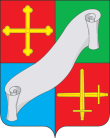 КАЛУЖСКАЯ ОБЛАСТЬ АДМИНИСТРАЦИЯ(исполнительно - распорядительный орган)МУНИЦИПАЛЬНОГО РАЙОНА «ДЗЕРЖИНСКИЙ РАЙОН»П О С Т А Н О В Л Е Н И ЕКАЛУЖСКАЯ ОБЛАСТЬ АДМИНИСТРАЦИЯ(исполнительно - распорядительный орган)МУНИЦИПАЛЬНОГО РАЙОНА «ДЗЕРЖИНСКИЙ РАЙОН»П О С Т А Н О В Л Е Н И Е«16» ноября  2017 г.                                         г. Кондрово  	                                   № 1774«16» ноября  2017 г.                                         г. Кондрово  	                                   № 1774О внесении изменения в постановление администрации МР «Дзержинский район»  от 19.06.2017г №1005 «Об утверждении  муниципальной программы «Социальная поддержка детей, находящихся в конфликте с законом в муниципальном районе «Дзержинский район» на 2017-2018 годы»С целью конкретизации объектов закупки оборудования по муниципальной программе «Социальная поддержка детей, находящихся в конфликте с законом в муниципальном районе «Дзержинский район»  на 2017-2018 годы»С целью конкретизации объектов закупки оборудования по муниципальной программе «Социальная поддержка детей, находящихся в конфликте с законом в муниципальном районе «Дзержинский район»  на 2017-2018 годы»ПОСТАНОВЛЯЮ:ПОСТАНОВЛЯЮ:Внести изменение в постановление администрации МР «Дзержинский район»от 19.06.2017г№1005, дополнив муниципальную программу «Социальная поддержка детей, находящихся в конфликте с законом в муниципальном районе «Дзержинский район»  на 2017-2018 годы» Приложением (прилагается).Контроль за исполнением настоящего постановления возложить на заместителя главы администрации Дзержинского района Мареева А.В.Внести изменение в постановление администрации МР «Дзержинский район»от 19.06.2017г№1005, дополнив муниципальную программу «Социальная поддержка детей, находящихся в конфликте с законом в муниципальном районе «Дзержинский район»  на 2017-2018 годы» Приложением (прилагается).Контроль за исполнением настоящего постановления возложить на заместителя главы администрации Дзержинского района Мареева А.В.Глава администрации Дзержинского района                                                                                     А.В. ПичугинГлава администрации Дзержинского района                                                                                     А.В. ПичугинНаименованиемероприятияОборудованиеколичествоколичествостоимость2017год2017год2017год2017год2017год2017год1Создание и деятельность мобильной социальной службы  (п.7 раздел 5)ноутбукноутбук1шт30,0001Создание и деятельность мобильной социальной службы  (п.7 раздел 5)МФУМФУ1шт12, 0502Создание и работа «Правового клуба» для детей и подростков  (п.8 раздел 5)Мультимедийный проекторМультимедийный проектор1шт35,6902Создание и работа «Правового клуба» для детей и подростков  (п.8 раздел 5)ноутбукноутбук1 шт30,0002Создание и работа «Правового клуба» для детей и подростков  (п.8 раздел 5)экранэкран1шт19,0002Создание и работа «Правового клуба» для детей и подростков  (п.8 раздел 5)МФУМФУ1шт12,0503Создание на базе образовательных учреждений «Школьной службы примирения»  (п.9 раздел 5)ноутбукноутбук1шт30,0003Создание на базе образовательных учреждений «Школьной службы примирения»  (п.9 раздел 5)МФУМФУ1шт12, 0504Организация и проведение тематических встреч родителей с представителями правоохранительных органов  (п.10 раздел 5)Экран на треногеЭкран на треноге1шт7,0005Организация и проведение мероприятий, направленных на патриотическое и духовно-нравственное воспитание несовершеннолетних, находящихся в конфликте с законом (п.13 раздел 5)Палатка туристическаяПалатка туристическая1шт70,0005Организация и проведение мероприятий, направленных на патриотическое и духовно-нравственное воспитание несовершеннолетних, находящихся в конфликте с законом (п.13 раздел 5)Набор туристической мебелиНабор туристической мебели1 шт10,1006Создание и деятельность клуба творчества для подростков «Бригантина» (п.16 раздел 5)фотоаппаратфотоаппарат1шт45,0007Создание «Волонтерского отряда» с участием несовершеннолетних, находящихся в конфликте с законом (п.23 раздел 5)фотоаппаратфотоаппарат1шт45,0008Участие несовершеннолетних, находящихся в конфликте с законом, в работе поискового отряда с применением робототехники на территории Дзержинского района  (п.24 раздел 5)металлоискательметаллоискатель2шт(30.000)60,0008Участие несовершеннолетних, находящихся в конфликте с законом, в работе поискового отряда с применением робототехники на территории Дзержинского района  (п.24 раздел 5)нивелирнивелир2 шт(37,000)74,0008Участие несовершеннолетних, находящихся в конфликте с законом, в работе поискового отряда с применением робототехники на территории Дзержинского района  (п.24 раздел 5)кипрегелькипрегель1 шт14,7708Участие несовершеннолетних, находящихся в конфликте с законом, в работе поискового отряда с применением робототехники на территории Дзержинского района  (п.24 раздел 5)тачка садоваятачка садовая6 шт(3, 500)21,0008Участие несовершеннолетних, находящихся в конфликте с законом, в работе поискового отряда с применением робототехники на территории Дзержинского района  (п.24 раздел 5)ноутбукноутбук1шт30,0008Участие несовершеннолетних, находящихся в конфликте с законом, в работе поискового отряда с применением робототехники на территории Дзержинского района  (п.24 раздел 5)МФУМФУ1шт12, 050ИТОГО: за 2017год: 569,770 рублей569,770 рублей569,770 рублей569,770 рублей2018год2018год2018год2018год2018год2018год9Организация районного конкурса – смотра номеров художественной самодеятельности среди учащихся образовательных учреждений по профилактике вредных привычек  (п.15 раздел 5)колонка акустическаяколонка акустическая1 шт82,7309Организация районного конкурса – смотра номеров художественной самодеятельности среди учащихся образовательных учреждений по профилактике вредных привычек  (п.15 раздел 5)микшермикшер1шт33, 70010Участие несовершеннолетних, находящихся в конфликте с законом, в работе поискового отряда с применением робототехники на территории Дзержинского района (п.24 раздел 5)Палатка туристическаяПалатка туристическая3 шт(70,000)210,00010Участие несовершеннолетних, находящихся в конфликте с законом, в работе поискового отряда с применением робототехники на территории Дзержинского района (п.24 раздел 5)металлоискательметаллоискатель1шт30,00010Участие несовершеннолетних, находящихся в конфликте с законом, в работе поискового отряда с применением робототехники на территории Дзержинского района (п.24 раздел 5)Набор туристической мебелиНабор туристической мебели2 шт(10,100)20,20010Участие несовершеннолетних, находящихся в конфликте с законом, в работе поискового отряда с применением робототехники на территории Дзержинского района (п.24 раздел 5)Принтер для печати на дискахПринтер для печати на дисках1 шт30,00010Участие несовершеннолетних, находящихся в конфликте с законом, в работе поискового отряда с применением робототехники на территории Дзержинского района (п.24 раздел 5)Оплата услуг привлеченного специалиста Оплата услуг привлеченного специалиста 2 мес. руб.(15,000)30,00010Участие несовершеннолетних, находящихся в конфликте с законом, в работе поискового отряда с применением робототехники на территории Дзержинского района (п.24 раздел 5)Оплата услуг привлеченного специалиста Оплата услуг привлеченного специалиста страховые взносы во внебюджетные фонды (27,1%)8,13011Выпуск и распространение информационно-методического издания (п.31 раздел5)разработка и выпуск информационно-методического издания (по договору с юридическим лицом)разработка и выпуск информационно-методического издания (по договору с юридическим лицом)250 шт(500)125,000ИТОГО за 2018 год:569 760 рублей569 760 рублей569 760 рублей569 760 рублейИтого по программе: 1 139 520 рублей1 139 520 рублей1 139 520 рублей1 139 520 рублей